What to do today1. Learn a poemRead Snow. What patterns can you spot in this poem?Fill in the boxes on the Memory Frame with quick pictures that will help you to remember each line of the poem. Use your pictures to practise saying the poem without looking at the words. 2. Investigate a poemRead Summer Days. What do you like about the poem? Which is your favourite line?Fill in the Word Table to show the pattern of words used in Summer Days. 3.  Write your own poemDecide a title for your poem. It could be one of these, or you could choose your own idea:A day at the beachSummer meadowSeasons of the treeFill in the Blank Word Table to make lines for your poem.Choose your favourite lines and put them in an order you like to make your poem. Write it out carefully. Try the Fun-Time ExtrasShare your poem with somebody else.Make an illustration for your poem.Teach somebody to learn Snow off by heart.Snow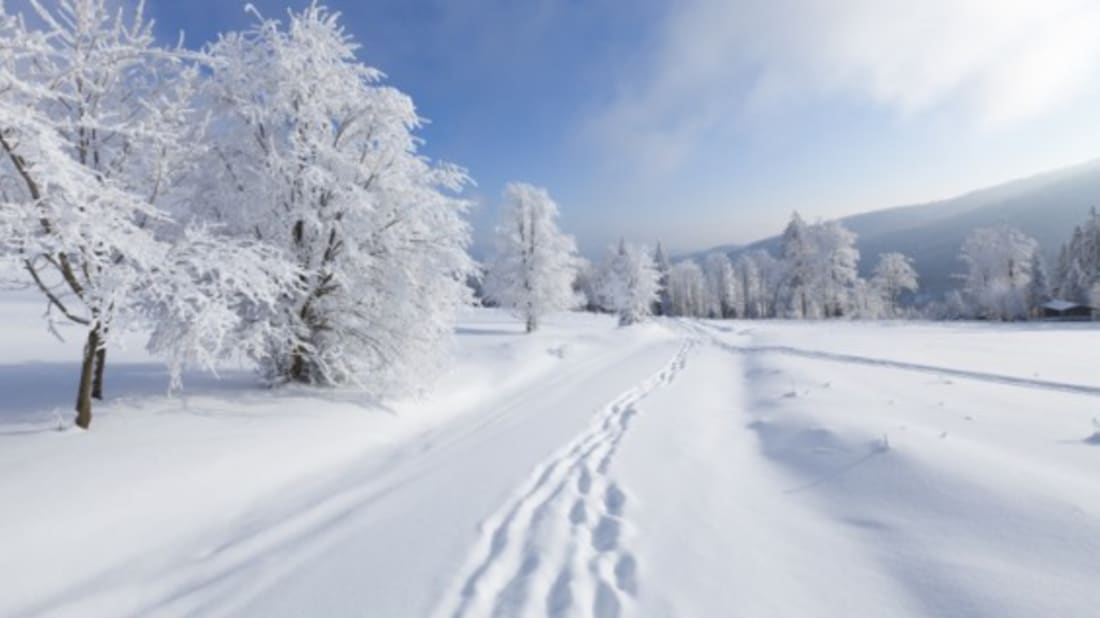 White snow,bright snow,silent in the night snow.Crystal petalsnowflakes settle.Sparkle in the light snow. Deep snow,heaped snow,leap about and sweep snow.Snowmen, snowballs,snowdrifts, snowfalls.Hands and feet aglow snow.Cold snow,old snow,melting as you hold snow.Icy, slushydirty mushyTime for you to go snow.Jane ClarkSnow Memory Frame
Snow by Jane Clarke P55, Off By Heart – Poems for YOU to rememberSummer DaysBlue waves lap gentlySoft sand sprinkles lightlyBright sun sizzles powerfullyLight breeze dances delicatelyColourful flowers stand proudlyDelicious ice cream melts rapidlySticky sunscreen applied abundantlyVibrant clothes worn joyfully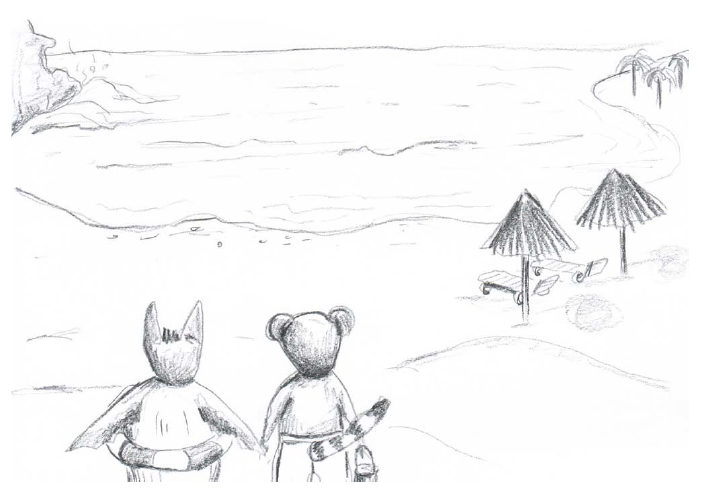 Word TableWord TableYour PoemWrite your poem here.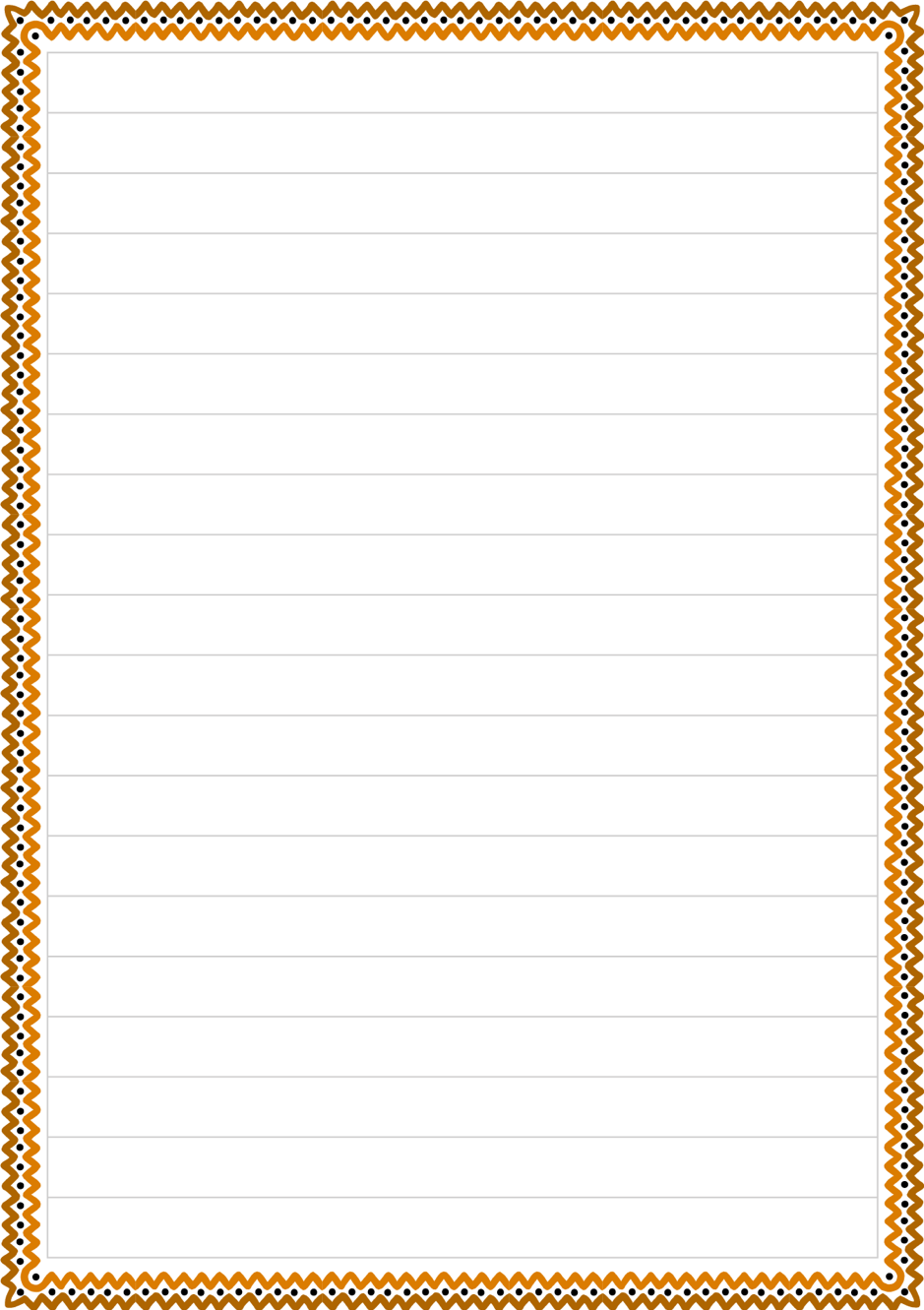 White snow.bright snow,silent in the night snow.Crystal petalsnowflakes settle.Sparkle in the light snow.Deep snow,heaped snow,leap about and sweep snow.Snowmen, snowballs,snowdrifts, snowfalls.Hands and feet aglow snow.Cold snow,old snow,melting as you hold snow.Icy, slushy,dirty, mushy...Time for you to go snow.Adjectivemodifies (tells you more about) nounsNouna person, place, thing or feelingVerba doing or action wordAdverb modifies (tells you more about) verbs and sometimes adjectives bluewaveslapgentlysoftsandsprinkleslightlyAdjectivemodifies (tells you more about) nounsNouna person, place, thing or feelingVerba doing or action wordAdverb modifies (tells you more about) verbs and sometimes adjectives 